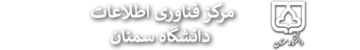 Help Logout:  Rahman Saadat   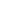 Home Reports My Profile Top of FormBottom of FormTop of Form... Bottom of FormShared Meetings User Meetings Copyright © 2001 - 2018 Adobe Systems Incorporated and its licensors. All rights reserved.      Shared Meetings >  کلاس مجازي دکتر رحمان سعادت >  منحني لافر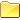 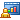 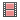   Shared Meetings >  کلاس مجازي دکتر رحمان سعادت >  منحني لافر  Shared Meetings >  کلاس مجازي دکتر رحمان سعادت >  منحني لافرRecording InformationActions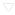 Recording InformationActionsTitle:منحني لافرType:RecordingDuration:00:13:01Disk usage:9179.8 KBPermissions:Same as parent folderURL for Viewing:http://vc.semnan.ac.ir/p3w6ttymod2o/Summary:Recording Date:04/26/2020 10:27 AM